Electronic Supplementary Information (ESI)The Doping of TiO2 Nano-Powders with Vanadium for the Reduction of its Band-Gap Reaching the Visible Light Spectrum RegionMajid Ahmadi1 and Maxime J-F Guinel1, 21Department of Physics, College of Natural Sciences, University of Puerto Rico, PO Box 70377, San Juan, PR 00936-8377, U.S.A.2Department of Chemistry, College of Natural Sciences, University of Puerto Rico, PO Box 70377, San Juan, PR 00936-8377, U.S.A.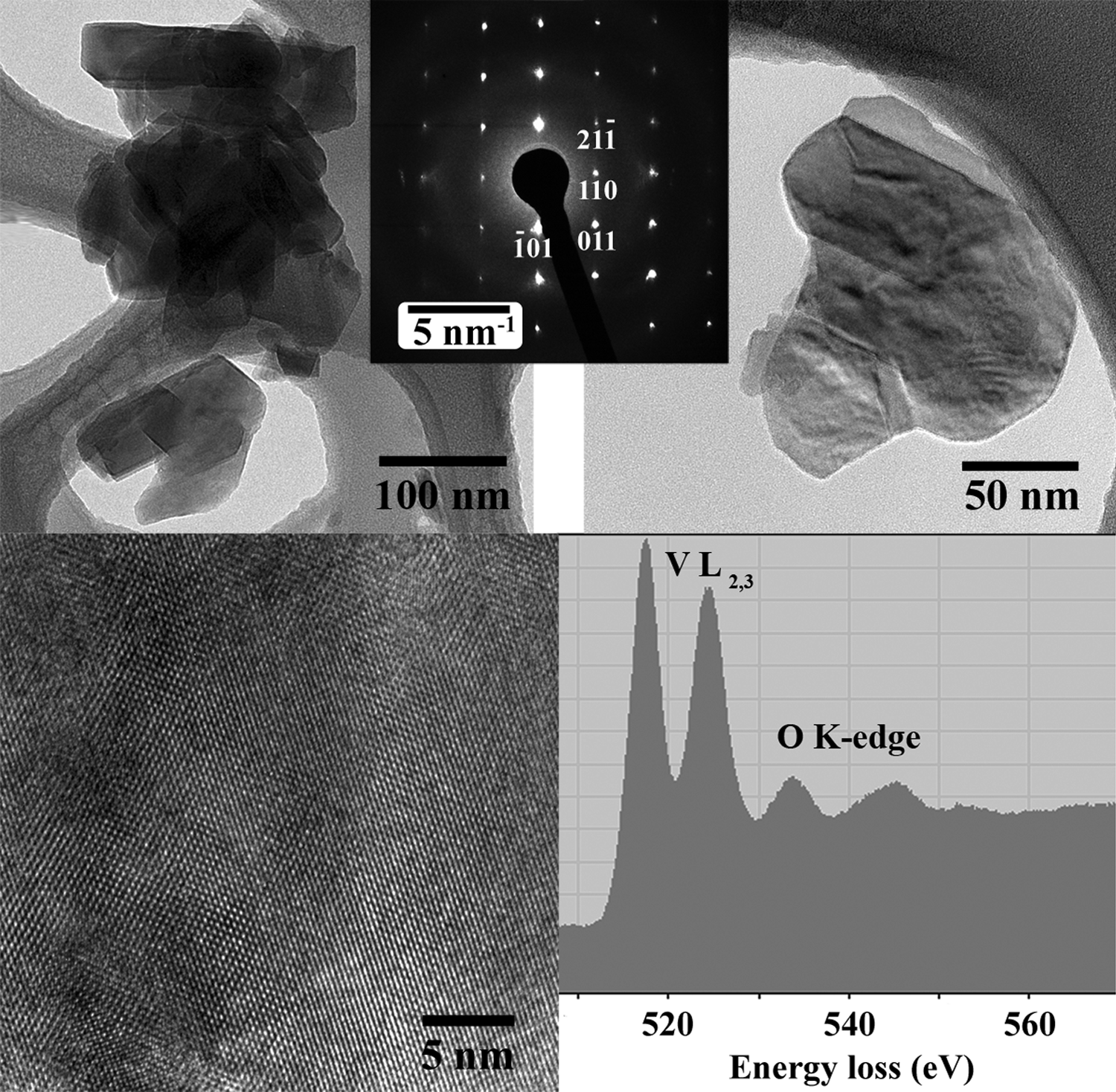 Figure S1. TEM images recorded from vanadium pentoxide NPs obtained by annealing vanadyl oxalate at 400 °C.  The inset a SAED indexed to orthorhombic V2O5.  HRTEM image recorded from one V2O5 crystal.  EELS around the V-L2,3 edge recorded from a few V2O5 NPs.